萨诸塞州联邦健康与公众服务执行办公室公共卫生部人口记录和统计登记处150 Mt. Vernon Street, 1st FloorDorchester, MA 02125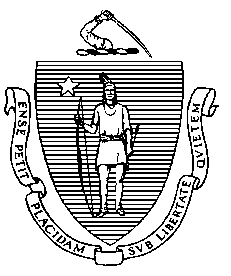 2022 年 2 月致有关人士：COVID-19 大流行已给家庭带来了巨大的悲痛，而且在许多情况下，经济危机也增加了他们的负担。我致信是要通知您，您或您的家人可能会有资格从联邦紧急事务管理局 (FEMA) 获得一项重要的经济福利。 根据 2021 年《冠状病毒应对和救济补充拨款法案》和 2021 年《美国救援计划法案》，FEMA 将会为 2020 年 1 月 20 日之后发生的 COVID-19 相关丧葬费用提供经济援助。您收到这封信函是因为您作为已向马萨诸塞州提供有关 COVID-19 相关死亡证明信息的人员，已将您列入名单。如果您支付了 COVID-19 相关的丧葬费用，您可能会有资格从 FEMA 丧葬援助计划获得经济补偿。如果您不是支付了丧葬费用的个人，请将此信息传递给支付了丧葬费的人。通过联系 FEMA 的 COVID-19 丧葬援助服务热线，已有 5,500 多个马萨诸塞州家庭享受了这项福利，并获得了高达 $9,000 的丧葬费用。对于尚未享受此福利的家庭，我们鼓励您拨打下面的专用免费电话号码，从 FEMA 的代表处获得帮助。每次申请时，都必须首先拨打 FEMA 的服务热线。目前未提供在线申请。可提供多语言服务。 			COVID-19 丧葬援助服务热线			844-684-6333 | TTY：800-462-7585				工作时间：				周一至周五			     东部时间上午 9 点至晚上 9 点随附的传单中提供了有关 COVID-19 丧葬援助的其他信息，包括常见问题，也可在 https://www.fema.gov/disaster/coronavirus/economic/funeral-assistance 网站上获取有关从马萨诸塞州人口记录和统计登记处索要死亡证明的副本或更正死亡证明的信息，请访问 www.mass.gov/dph/rvrs或致电 (617) 740-2600。谨致，Karin A. Barrett人口记录和统计登记处登记员 